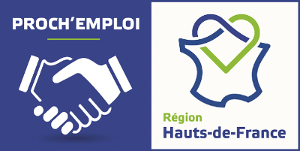 RÉFÉRENCE DE L’OFFRE COM-33097INTITULÉ DU POSTE RESPONSABLE DE L'UNITE DE FORMATION PAR APPRENTISSAGE ET DE LA FORMATION CONTINUE (H/F)LIEU DE TRAVAIL PIERREFONDSDESCRIPTIFAu service des jeunes, des professionnels et du territoire, vous participez au sein du CODIR à la définition  
du projet d’établissement et à sa mise en œuvre. 
En étroite concertation et en parfaite communication avec le chef d’établissement, 
Vous supervisez, organisez et coordonnez l’organisation pédagogique de l’apprentissage. 
Reportant au Chef d’établissement vos missions seront : 
• Superviser l’organisation pédagogique du Centre de Formation  
• Organiser et manager les ressources humaines du Centre de Formation (formateurs, vacataires et assistantes) 
• Assurer les relations du centre de formation avec son environnement et notamment avec les entreprises  
partenaires 
• Développer le centre de formation 
• Être le référent qualité  
• Participer à la mise en place du budget de fonctionnement et à son suivi.PROFIL REQUISBac + 5 type ingénieur généraliste, Vous avez des connaissances / expériences d’animation ou de  
management d’équipe, le sens de l’organisation et la gestion des priorités. 
Homme ou femme de réseau, la connaissance du réseau professionnel du monde agricole sera appréciée. 
Manager disponible, doté d’aisance relationnelle et d’écoute, vous ferez preuve d’une vraie capacité à  
fédérer  
Ouverture d’esprit et force de proposition font partie de vos qualités pour mener à bien votre mission  
Maitrise de l’outil informatiqueCONTRAT PROPOSÉ CDI (statut cadre rémunération selon expérience)
Temps plein 
POUR POSTULEREnvoyer votre CV et votre lettre de motivation à :Plateforme COMPIEGNEcompiegne@prochemploi.fr